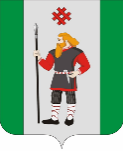 ДУМАКУДЫМКАРСКОГО МУНИЦИПАЛЬНОГО ОКРУГАПЕРМСКОГО КРАЯПЕРВЫЙ СОЗЫВР Е Ш Е Н И Е27.06.2023											         № 107Об утверждении Положения о стратегическом планировании в Кудымкарском муниципальном округе Пермского краяРуководствуясь Бюджетным кодексом Российской Федерации, Федеральным законом от 28 июня 2014 г. № 172-ФЗ «О стратегическом планировании в Российской Федерации» и Уставом Кудымкарского муниципального округа Пермского края Дума Кудымкарского муниципального округа Пермского краяРЕШАЕТ:1. Утвердить прилагаемое Положение о стратегическом планировании в Кудымкарском муниципальном округе Пермского края.2. Признать утратившими силу:решение Земского собрания Кудымкарского муниципального района от 18.11.2010 № 71 «О принятии Положения о стратегическом планировании социально-экономического развития Кудымкарского муниципального района»;решение Земского собрания Кудымкарского муниципального района от 26.06.2018 № 50 «Об утверждении Положения о стратегическом планировании в Кудымкарском муниципальном районе»;решение Кудымкарской городской Думы от 27.10.2017 № 95 «Об утверждении Положения о стратегическом планировании в муниципальном образовании «Городской округ - город Кудымкар».3. Опубликовать настоящее решение в газете «Парма» и разместить на официальном сайте Кудымкарского муниципального округа Пермского края.4. Настоящее решение вступает в силу со дня его принятия.5. Контроль за исполнением настоящего решения возложить на постоянную комиссию по социальной политике.УТВЕРЖДЕНОрешением Думы Кудымкарского муниципального округа Пермского края от 27.06.2023 № 107ПОЛОЖЕНИЕо стратегическом планировании в Кудымкарском муниципальном округе Пермского краяI. Общие положения1.1 Настоящее Положение о стратегическом планировании в Кудымкарском муниципальном округе Пермского края (далее – Положение) разработано в соответствии с Бюджетным кодексом Российской Федерации, Федеральным законом от 28 июня 2014 г. № 172-ФЗ «О стратегическом планировании в Российской Федерации», Федеральным законом от 06 октября 2003 г. № 131-ФЗ «Об общих принципах организации местного самоуправления в Российской Федерации», законом Пермского края от 02 апреля 2010 года № 598-ПК «О стратегическом планировании в Пермском крае», регулирует отношения, возникающие между участниками стратегического планирования в процессе целеполагания, прогнозирования, планирования и программирования социально-экономического развития Кудымкарского муниципального округа Пермского края (далее – муниципальный округ) и определяет порядок осуществления стратегического планирования в муниципальном округе.Понятия и термины, используемые в настоящем Положении, применяются в том же значении, что и в Федеральном законе от 28 июня 2014 г. № 172-ФЗ «О стратегическом планировании в Российской Федерации».II. Стратегическое планирование социально-экономического развития муниципального округа2.1. Стратегическое планирование в муниципальном округе осуществляется участниками стратегического планирования на основании принципов, задач и полномочий, определенных Федеральным законом от 28 июня 2014 г. № 172-ФЗ «О стратегическом планировании в Российской Федерации».2.2. Участниками стратегического планирования являются:Дума Кудымкарского муниципального округа Пермского края;Глава муниципального округа – глава администрации Кудымкарского муниципального округа Пермского края (далее – глава округа - глава администрации);администрация Кудымкарского муниципального округа Пермского края;иные органы и организации в случаях, предусмотренных нормативными правовыми актами, указанными в статье 2 Федерального закона «О стратегическом планировании в Российской Федерации».2.3. Стратегическое планирование социально-экономического развития муниципального округа осуществляется в рамках целеполагания, прогнозирования, планирования и программирования путем разработки, принятия и реализации следующих документов стратегического планирования:стратегии социально-экономического развития Кудымкарского муниципального округа Пермского края;плана мероприятий по реализации стратегии социально-экономического развития Кудымкарского муниципального округа Пермского края;прогноза социально-экономического развития Кудымкарского муниципального округа Пермского края на долгосрочный или среднесрочный период;бюджетного прогноза Кудымкарского муниципального округа Пермского края на долгосрочный период;муниципальных программ Кудымкарского муниципального округа Пермского края.2.4. Проекты документов стратегического планирования выносятся на общественное обсуждение с учетом требований законодательства Российской Федерации, в том числе законодательства Российской Федерации о государственной, коммерческой, служебной и иной охраняемой законом тайне. Форма, порядок и сроки общественного обсуждения проекта документа стратегического планирования, порядок рассмотрения замечаний и предложений, поступивших в ходе его общественного обсуждения, определяются постановлением администрации Кудымкарского муниципального округа Пермского края.2.5. Проекты документов стратегического планирования подлежат размещению на официальном сайте Кудымкарского муниципального округа Пермского края в информационно-телекоммуникационной сети «Интернет» (далее – официальный сайт муниципального округа).2.6. В целях повышения эффективности деятельности участников стратегического планирования по достижению в установленные сроки запланированных показателей социально-экономического развития муниципального округа проводятся мониторинг и контроль реализации документов стратегического планирования.Порядок проведения мониторинга и контроля реализации документов стратегического планирования определяется постановлением администрации Кудымкарского муниципального округа Пермского округа.2.7. К разработке, корректировке (изменению) документов стратегического планирования муниципального округа могут привлекаться научные, общественные и иные организации с учетом требований законодательства Российской Федерации о государственной, коммерческой, служебной и иной охраняемой законом тайне.2.8. Документы стратегического планирования муниципального округа подлежат обязательной государственной регистрации в федеральном государственном реестре документов стратегического планирования в порядке и сроки, установленные постановлением Правительства Российской Федерации от 25 июня 2015 г. № 631 «О порядке государственной регистрации документов стратегического планирования и ведения федерального государственного реестра документов стратегического планирования», с учетом требований законодательства Российской Федерации о государственной, коммерческой, служебной и иной охраняемой законом тайне.III. Полномочия органов местного самоуправления при разработке и реализации документов стратегического планирования3.1. Полномочия Думы Кудымкарского муниципального округа Пермского края:3.1.1. осуществляет нормативное регулирование в сфере стратегического планирования в муниципальном округе;3.1.2. осуществляет утверждение стратегии социально-экономического развития муниципального округа;3.1.3. осуществляет принятие планов и программ развития муниципального округа, утверждение отчетов об их исполнении; 3.1.4. заслушивает ежегодный отчет главы муниципального округа – главы администрации Кудымкарского муниципального округа Пермского края в соответствии с пунктом 12 части 8 статьи 24 Устава Кудымкарского муниципального округа Пермского края, включающий, в том числе результаты мониторинга реализации документов стратегического планирования муниципального округа. 3.2. Полномочия главы округа – главы администрации:3.2.1. обеспечивает координацию деятельности органов местного самоуправления в сфере стратегического планирования, организует взаимодействие органов местного самоуправления с общественными объединениями;3.2.2. ежегодно отчитывается перед депутатами Думы Кудымкарского муниципального округа Пермского края о результатах своей деятельности, деятельности администрации Кудымкарского муниципального округа Пермского края района и иных подведомственных органов местного самоуправления в соответствии с Уставом Кудымкарского муниципального округа Пермского края;3.2.3. заслушивает сводный годовой доклад администрации Кудымкарского муниципального округа Пермского края о ходе реализации и об оценке эффективности реализации муниципальных программ;3.2.3. осуществляет иные полномочия в сфере стратегического планирования в соответствии с законодательством Российской Федерации, нормативными правовыми актами Пермского края, муниципальными нормативными правовыми актами.3.3. Полномочия администрации  Кудымкарского муниципального округа Пермского края:3.3.1. определяет в пределах полномочий приоритеты социально-экономической политики, долгосрочные цели и задачи социально-экономического развития муниципального округа;3.3.2. утверждает порядки разработки, корректировки и мониторинга реализации документов стратегического планирования муниципального округа;3.3.3. утверждает перечень муниципальных программ муниципального округа и сроки их реализации; 3.3.4. инициирует процесс разработки документов стратегического планирования муниципального округа и утверждает их постановлением администрации Кудымкарского муниципального округа Пермского края;3.3.5. определяет уполномоченный орган (структурное подразделение администрации) на координацию деятельности по разработке документов стратегического планирования муниципального округа (далее – уполномоченный орган);3.3.6. формирует рабочие группы (при необходимости); 3.3.7. готовит проекты документов стратегического планирования муниципального округа;3.3.8. организует размещение проектов документов стратегического планирования муниципального округа в официальных информационных источниках и проводит их общественное обсуждение;3.3.9. передает прошедшие общественное обсуждение и согласование проекты документов стратегического планирования в Думу Кудымкарского муниципального округа Пермского края для утверждения (согласования); 3.3.10. организует реализацию принятых документов стратегического планирования муниципального округа;3.3.11. осуществляет мониторинг и контроль за исполнением документов стратегического планирования, подготавливает отчеты о ходе их реализации и достижении целевых показателей;3.3.12. осуществляет иные полномочия в сфере стратегического планирования в соответствии с действующим законодательством.IV. Прогноз социально-экономического развития муниципального округаВ соответствии со статьей 173 Бюджетного Кодекса Российской Федерации прогноз социально-экономического развития муниципального округа разрабатывается на период не менее трех лет. Прогноз социально-экономического развития муниципального округа разрабатывается на долгосрочный или среднесрочный период.4.1. Прогноз социально-экономического развития муниципального округа на долгосрочный период.4.1.1. Прогноз социально-экономического развития муниципального округа на долгосрочный период (далее – долгосрочный прогноз) разрабатывается в случае, если Дума Кудымкарского муниципального округа Пермского края приняла решение о формировании бюджетного прогноза муниципального округа на долгосрочный период в соответствии с требованиями Бюджетного кодекса Российской Федерации. Долгосрочный прогноз разрабатывается каждые шесть лет на двенадцать и более лет и является основой для формирования бюджетного прогноза муниципального округа на долгосрочный период.4.1.2. Порядок разработки и корректировки прогнозов социально-экономического развития муниципального округа утверждается постановлением администрации Кудымкарского муниципального округа Пермского края. 4.1.3. Долгосрочный прогноз разрабатывается с учетом прогнозов социально-экономического развития Российской Федерации, Пермского края и данных, представляемых структурными подразделениями администрации Кудымкарского муниципального округа Пермского края.4.1.4. Долгосрочный прогноз разрабатывается на вариативной основе и содержит:оценку достигнутого уровня социально-экономического развития муниципального округа;определение вариантов внутренних условий и характеристик социально-экономического развития муниципального округа на долгосрочный период, включая основные показатели демографического и научно-технического развития, состояния окружающей среды и природных ресурсов;оценку факторов и ограничений экономического роста муниципального округа на долгосрочный период;направления социально-экономического развития муниципального округа и целевые показатели нескольких вариантов прогноза социально-экономического развития муниципального образования на долгосрочный период, включая количественные показатели и качественные характеристики социально-экономического развития муниципального округа;основные параметры муниципальных программ;основные показатели развития по отдельным видам экономической деятельности, показатели развития транспортной и энергетической инфраструктур на долгосрочный период с учетом проведения мероприятий, предусмотренных муниципальными программами;иные положения, определенные муниципальными правовыми актами.4.1.5. К долгосрочному прогнозу составляется пояснительная записка, в которой приводится обоснование параметров долгосрочного прогноза, в том числе их сопоставление с ранее утвержденными параметрами с указанием причин и факторов прогнозируемых изменений.4.1.6. Долгосрочный прогноз утверждается постановлением администрации Кудымкарского муниципального округа Пермского края. 4.2. Прогноз социально-экономического развития муниципального округа на среднесрочный период.4.2.1. Прогноз социально-экономического развития муниципального округа на среднесрочный период (далее – среднесрочный прогноз) разрабатывается администрацией Кудымкарского муниципального округа Пермского края ежегодно на основе прогноза социально-экономического развития Российской Федерации и Пермского края на среднесрочный период, Стратегии социально-экономического развития муниципального округа с учетом основных направлений бюджетной и налоговой политики муниципального округа.4.2.2. Среднесрочный прогноз разрабатывается на вариативной основе и содержит:оценку достигнутого уровня социально-экономического развития муниципального округа;оценку факторов и ограничений экономического роста муниципального округа на среднесрочный период;направления социально-экономического развития муниципального округа и целевые показатели нескольких вариантов прогноза на среднесрочный период, включая количественные показатели и качественные характеристики социально-экономического развития муниципального округа;основные параметры муниципальных программ.4.2.3. Среднесрочный прогноз утверждается постановлением администрации Кудымкарского муниципального округа Пермского края. V. Бюджетный прогноз муниципального округа на долгосрочный период5.1. Под бюджетным прогнозом муниципального округа на долгосрочный период понимается документ, содержащий прогноз основных характеристик бюджета муниципального округа, показатели финансового обеспечения муниципальных программ на период их действия, иные показатели, характеризующие бюджет муниципального округа, а также содержащий основные подходы к формированию бюджетной политики муниципального округа на долгосрочный период.Бюджетный прогноз формируется в случае, если Думой Кудымкарского муниципального округа Пермского края принято решение о его формировании в соответствии с требованиями Бюджетного Кодекса Российской Федерации.5.2. Бюджетный прогноз муниципального округа на долгосрочный период (далее – бюджетный прогноз) разрабатывается каждые три года на шесть и более лет на основе прогноза социально-экономического развития муниципального округа на соответствующий период.5.3. Бюджетный прогноз может быть изменен с учетом изменения прогноза социально-экономического развития муниципального округа на соответствующий период и принятого решения о соответствующем бюджете без продления периода его действия.5.4. Порядок разработки и утверждения, период действия, а также требования к составу и содержанию бюджетного прогноза муниципального округа на долгосрочный период утверждаются постановлением администрации Кудымкарского муниципального округа Пермского края с учетом требований Бюджетного кодекса Российской Федерации.5.5. Бюджетный прогноз (изменения бюджетного прогноза) муниципального округа на долгосрочный период утверждается постановлением администрации Кудымкарского муниципального округа Пермского края. VI. Стратегия социально-экономического развития муниципального округа6.1. Стратегия социально-экономического развития муниципального округа (далее – Стратегия) разрабатывается в целях определения приоритетов, целей и задач социально-экономического развития муниципального округа, согласованных с приоритетами и целями социально-экономического развития Российской Федерации и Пермского края, на срок не менее 10 лет.6.2. Стратегия разрабатывается администрацией Кудымкарского муниципального округа Пермского края с учетом нормативных правовых актов Российской Федерации, Пермского края, муниципального округа, регулирующих стратегическое планирование.6.3. Стратегия содержит:6.3.1. оценку достигнутых целей социально-экономического развития муниципального округа;6.3.2. оценку конкурентных преимуществ и угроз, а также потенциала муниципального округа, в том числе природных ресурсов, трудового, производственного, научного и финансового потенциала;6.3.3. приоритеты, цели, задачи и направления социально-экономической политики муниципального округа;6.3.4. показатели достижения целей социально-экономического развития муниципального округа, сроки и этапы реализации Стратегии;6.3.5. ожидаемые результаты реализации Стратегии;6.3.6. оценку финансовых ресурсов, необходимых для реализации Стратегии;6.3.7. информацию о муниципальных программах, утверждаемых в целях реализации Стратегии;6.3.8. иные положения, определяемые муниципальными правовыми актами.6.4. Стратегия социально-экономического развития разрабатывается и корректируется в порядке, утвержденном постановлением администрации Кудымкарского муниципального округа Пермского края.Разработка осуществляется не позднее, чем за год до окончания срока реализации ранее принятой стратегии.Уполномоченный орган на разработку стратегии социально-экономического развития муниципального округа вправе на конкурсной основе привлекать к разработке Стратегии научно-исследовательские и другие организации. Средства на разработку стратегии предусматриваются в бюджете муниципального округа.6.5. Стратегия утверждается решением представительного органа муниципального округа. Проект Стратегии представляется для утверждения в Думу Кудымкарского муниципального округа Пермского края не позднее, чем за четыре месяца до окончания срока реализации действующей стратегии социально-экономического развития муниципального округа.Принятию новой Стратегии предшествует рассмотрение Думой Кудымкарского муниципального округа Пермского края отчета главы округа – главы администрации о деятельности администрации Кудымкарского муниципального округа Пермского края, включающего отчет об исполнении действующей Стратегии.Отчет об исполнении действующей Стратегии социально-экономического развития муниципального округа должен содержать:оценку уровня социально-экономического развития муниципального округа;оценку достижения поставленных в стратегии целей, задач, приоритетов и результатов социально-экономического развития муниципального округа;оценку итогов исполнения муниципальных программ, проектов и непрограммных мероприятий, реализация которых предусмотрена стратегией социально-экономического развития муниципального округа;перечень и описание проблем, возникших при реализации стратегии;предложения по совершенствованию механизмов реализации стратегии, повышению эффективности деятельности участников стратегического планирования по достижению в установленные сроки запланированных показателей социально-экономического развития муниципального округа.6.6. Стратегия подлежит размещению на официальном сайте муниципального округа.6.7. Стратегия является основой для разработки плана мероприятий по реализации Стратегии и муниципальных программ.VII. План мероприятий по реализации Стратегии7.1. План мероприятий по реализации Стратегии разрабатывается на основе положений Стратегии на период реализации Стратегии с учетом основных направлений деятельности Правительства Российской Федерации и Правительства Пермского края.7.2. План мероприятий по реализации Стратегии содержит:этапы реализации стратегии, в том числе первый этап - три года (очередной год и плановый период бюджетного планирования), последующие этапы - три-шесть лет;цели и задачи социально-экономического развития муниципального округа, приоритетные для каждого этапа реализации Стратегии;показатели реализации Стратегии и их значения, установленные для каждого этапа реализации Стратегии;комплексы мероприятий и перечень муниципальных программ, обеспечивающие достижение на каждом этапе реализации Стратегии долгосрочных целей социально-экономического развития муниципального округа, указанных в Стратегии;иные положения, определенные муниципальными правовыми актами.7.3. План мероприятий по реализации Стратегии утверждается постановлением администрации Кудымкарского муниципального округа Пермского края. 7.4. В случае принятия решения о корректировке показателей прогноза социально-экономического развития на долгосрочный (среднесрочный) период главой округа – главой администрации, при необходимости, принимается решение о корректировке плана мероприятий по реализации Стратегии.7.5. С целью повышения эффективности деятельности исполнителей по достижению в установленные сроки запланированных показателей социально-экономического развития муниципального округа администрацией Кудымкарского муниципального округа Пермского края проводится мониторинг плана мероприятий по реализации Стратегии.Информация о ходе исполнения плана мероприятий по реализации Стратегии за истекший год в обязательном порядке включается в ежегодный отчет главы округа – главы администрации.Предоставляемая в составе отчета информация должна содержать оценку уровня социально-экономического развития муниципального образования, степени достижения поставленных целей, задач и приоритетов. К отчету прилагается оценка уровня достижения ожидаемых социально-экономических результатов от реализации Стратегии, а также анализ причин, повлекших их отклонение от планируемых значений.7.6. План мероприятий по реализации Стратегии и ежегодный отчет главы округа – главы администрации размещаются на официальном сайте муниципального округа.VIII. Муниципальные программы8.1. Муниципальные программы разрабатываются в соответствии Бюджетным кодексом Российской Федерации, приоритетами социально-экономического развития муниципального округа, определенными Стратегией, с учетом отраслевых документов стратегического планирования Российской Федерации, Пермского края на период, определяемый администрацией Кудымкарского муниципального округа. Перечень муниципальных программ и порядок их разработки, реализации и оценки эффективности утверждаются постановлением администрации Кудымкарского муниципального округа Пермского края8.2. Муниципальные программы утверждаются постановлением администрации города Кудымкара и решениями Думы Кудымкарского муниципального округа Пермского края в соответствии с полномочиями.8.3. Проекты муниципальных программ подлежат публичному обсуждению. Порядок публичного обсуждения определяется постановлением администрации Кудымкарского муниципального округа Пермского края.8.4. Объем бюджетных ассигнований на реализацию муниципальных программ включается в проект решения о бюджете муниципального округа по соответствующей каждой муниципальной программе целевой статье расходов бюджета муниципального округа в соответствии с утвержденной муниципальной программой постановлением администрации Кудымкарского муниципального округа или решением Думы Кудымкарского муниципального округа Пермского края. Муниципальные программы подлежат приведению в соответствие с решением о бюджете не позднее трех месяцев со дня вступления его в силу.8.5. Оценка эффективности реализации каждой муниципальной программы проводится ежегодно в соответствии с утвержденным порядком оценки эффективности реализации муниципальных программ.8.6. Результаты мониторинга реализации муниципальных программ отражаются в сводном годовом докладе о ходе реализации и об оценке эффективности муниципальных программ.IX. Мониторинг и контроль реализации документов стратегического планирования9.1. Мониторинг и контроль реализации документов стратегического планирования – деятельность участников стратегического планирования по комплексной оценке хода и итогов реализации документов стратегического планирования, а также по оценке взаимодействия участников стратегического планирования в части соблюдения принципов стратегического планирования и реализации ими полномочий в сфере социально-экономического развития.Целью мониторинга реализации документов стратегического планирования является повышение эффективности функционирования системы стратегического планирования, осуществляемого на основе комплексной оценки основных социально-экономических и финансовых показателей, содержащихся в документах стратегического планирования, а также повышение эффективности деятельности участников стратегического планирования по достижению в установленные сроки запланированных показателей социально-экономического развития муниципального округа.9.2. Порядок осуществления мониторинга реализации документов стратегического планирования и подготовки документов, в которых отражаются результаты мониторинга реализации документов стратегического планирования, определяется постановлением администрации Кудымкарского муниципального округа Пермского края.9.3. Документами, в которых отражаются результаты мониторинга реализации документов стратегического планирования в сфере социально-экономического развития муниципального округа, являются:9.3.1. ежегодный отчет главы округа – главы администрации о своей деятельности и деятельности администрации Кудымкарского муниципального округа Пермского края;9.3.2. сводный годовой доклад о ходе реализации и об оценке эффективности реализации муниципальных программ.9.4. Документы, в которых отражаются результаты мониторинга реализации документов стратегического планирования, подлежат размещению на официальном сайте муниципального округа, а также на общедоступном информационном ресурсе стратегического планирования в информационно-телекоммуникационной сети «Интернет», за исключением сведений, отнесенных к государственной, коммерческой, служебной и иной охраняемой законом тайне.9.5. Контроль реализации документов стратегического планирования осуществляется в порядке, утвержденном муниципальным правовым актом.Председатель ДумыКудымкарского муниципального округаПермского краяМ.А. ПетровГлава муниципального округа – глава администрации Кудымкарского муниципального округа Пермского краяН.А. Стоянова